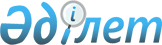 Облыстық мәслихаттың (III сайланған IX сессиясы) 2005 жылғы 24 желтоқсандағы "2005 жылға арналған облыстық бюджет туралы" N 72/9 шешіміне өзгерістер мен толықтырулар енгізу туралы
					
			Күшін жойған
			
			
		
					Павлодар облыстық мәслихатының 2005 жылғы 4 наурыздағы N 2/10 шешімі. Павлодар облысының әділет департаментінде 2005 жылғы 11 наурызда N 2915 тіркелді. Мерзімінің өтуіне байланысты күші жойылды - Павлодар облыстық Әділет департаментінің 2009 жылғы 18 наурыздағы N 4-06/1966 хатымен.

      Ескерту. Мерзімінің өтуіне байланысты күші жойылды - Павлодар облыстық Әділет департаментінің 2009 жылғы 18 наурыздағы N 4-06/1966 хатымен.       Қазақстан Республикасының "Қазақстан Республикасындағы жергiлiктi мемлекеттiк басқару туралы" Заңының 6 бабы 1 тармағының 1) тармақшасына және Қазақстан Республикасының 2004 жылғы 24 сәуiрдегi N 548 Бюджет Кодексiнiң 111 бабы 2 тармағының 1-тармақшасына мен 115 бабының 1 тармағына сәйкес облыстық мәслихат ШЕШIМ ЕТЕДI: 

      облыстық Мәслихаттың (III сайланған IХ сессиясы) 2004 жылғы  24 желтоқсандағы "2005 жылға арналған облыстық бюджет туралы" (әдiлет департаментiнде 2004 жылғы 29 желтоқсанда N 2832 болып тiркелген, "Сарыарқа самалы" газетiнiң 2005 жылғы 12 қаңтардағы     17 санында, "Звезда Прииртышья" газетiнiң 2005 жылғы 11 қаңтардағы 3-санында жарияланған) N 72/9 шешімiне мынадай өзгерiстер мен толықтырулар енгiзiлсiн: 

      аталған шешiмнiң 1-тармағы жаңа редакцияда жазылсын: 

      "1. 2005 жылға арналған бюджет 1-қосымшаға сәйкес мына көлемдерде бекiтiлсiн: 

      кiрiстер - 21493460 мың теңге, соның iшiнде: 

      салық түсiмдерi - 10257832 мың теңге; 

      салыққа жатпайтын түсiмдер - 24746 мың теңге; 

      ресми трансферттерден түсетiн түсiмдер - 11210882 мың теңге;         

      2) шығындар - 22162964 мың теңге; 

      3) операциялық сальдо - 669504 мың теңге; 

      4) таза бюджеттiк кредиттеу - 152800 мың теңге, соның iшiнде: 

      бюджеттiк кредиттер - 362000 мың теңге; 

      бюджеттiк кредиттердi өтеу - 209200 мың теңге; 

      5) қаржы активтерiмен операциялар жөнiндегi сальдо - 19410 мың теңге, соның iшiнде: 

      қаржы активтерiн алу - 19410 мың теңге; 

      6) бюджеттiң тапшылығы - 841714 мың теңге; 

      7) бюджеттiң тапшылығын қаржыландыру - 841714 мың теңге, соның iшiнде: 

      қарыздардың түсуi - 1804000 мың теңге; 

      қарыздарды өтеу - 1017812 мың теңге; 

      бюджет қаражаты қалдықтарының қозғалысы - 55526 мың теңге"; 

      мына мазмұндағы 4-1, 4-2 тармақтармен толықтырылсын: 

      "4-1. Лебяжi ауданының бюджетiне облыстық бюджеттен           2005 жылға бөлiнген трансферттер көлемi Ямышев ауылындағы мектеп құрылысының кредитi бойынша берешектi өтеу үшiн 13660 мың теңге мөлшерiнде бекiтiлсiн. 

      4-2. Қалалар мен аудандардың бюджеттерiне (1941 жылдың 22 маусымынан 1945 жылдың 9 мамырына дейiнгi мерзiмде) кемiнде 6 ай жұмыс iстеген азаматтарға материалдық көмек төлеу үшiн облыстық бюджеттен 2005 жылға бөлiнетiн трансферттер көлемiнiң жалпы сомасы 73780 мың теңге болып бекiтiлсiн, соның iшiнде:       5-тармақта: 

      "6442393" деген сан "6523513" деген санмен ауыстырылсын; 

      "5655471" деген сан "5736591" деген санмен ауыстырылсын; 

      мына мазмұндағы 5-1 тармақпен толықтырылсын: 

      "5-1. Ауылдық жерлерде жұмыс iстейтiн және қызметтiң осы түрiмен қалалық жағдайда айналысатын мамандармен салыстырғанда мемлекеттiк қызметшiлер болып саналмайтын денсаулық сақтау, әлеуметтiк қызмет, бiлiм беру, мәдениет және спорт саласы мамандарының айлыақылары мен тарифтiк мөлшерлемесiн 25 пайызға көбейту сақталсын"; 

      6-тармақта: 

      "100000" деген сан "151110" деген санмен ауыстырылсын; 

      9-тармақ алынып тасталсын; 

      мына мазмұндағы 12-тармақпен толықтырылсын: 

      "12. Осы шешiм 2005 жылдың 1-қаңтарынан бастап қолданысқа енгiзiлетiн 5-1 тармағын қоспағанда, әдiлет органдарында мемлекеттiк тiркеуден өткен сәттен бастап күшiне енедi."; 

      аталған шешiмнiң 1, 2-қосымшалары осы шешiмге қоса берiлiп отырған 1, 2 қосымшаларға сәйкес жаңа редакцияда жазылсын.       Сессия төрағасы       Облыстық мәслихаттың хатшысы 

Павлодар облыстық мәслихатының    

(III сайланған X сессиясы)       

2005 жылғы 4 наурыздағы        

"Облыстық мәслихаттың (III сайланған  

IX сессиясы) 2004 жылғы 24 желтоқсандағы 

"2005 жылға арналған облыстық бюджет  

туралы" N 72/9 шешiмiне өзгерiстер мен 

толықтырулар енгiзу туралы"     

N 2/10 шешiмiне           

1-қосымша              Павлодар облыстық мәслихатының   

(III сайланған IX сессиясы)    

2004 жылғы 24 желтоқсандағы     

"2005 жылға арналған облыстық    

бюджет туралы" N 72/9 шешiмiне   

1-қосымша               2005 жылға арналған облыстық бюджет 

(өзгерiстер және толықтырулармен) 

Павлодар облыстық мәслихатының     

(III сайланған X сессиясы)       

2005 жылғы 4 наурыздағы        

"Облыстық мәслихаттың (III сайланған   

IX сессиясы) 2004 жылғы 24 желтоқсандағы 

"2005 жылға арналған облыстық бюджет  

туралы" N 72/9 шешiмiне өзгерiстер мен 

толықтырулар енгiзу туралы"     

N 2/10 шешiмiне           

2-қосымша               Павлодар облыстық мәслихатының   

(III сайланған IX сессиясы)    

2004 жылғы 24 желтоқсандағы     

"2005 жылға арналған облыстық    

бюджет туралы" N 72/9 шешiмiне   

2-қосымша                2005 жылға арналған облыстық бюджеттiң бюджеттік 

инвестициялық жобалары мен даму жөнiндегi бюджеттiк 

бағдарламаларының тiзбесi 

(толықтырулармен) 
					© 2012. Қазақстан Республикасы Әділет министрлігінің «Қазақстан Республикасының Заңнама және құқықтық ақпарат институты» ШЖҚ РМК
				Ақсу қаласының   7555 мың теңге Павлодар қаласының 34155 мың теңге Екiбастұз қаласының 10095 мың теңге Ақтоғай ауданының   1835 мың теңге Баянауыл ауданының   1840 мың теңге Железин ауданының   2410 мың теңге Ертiс ауданының   2245 мың теңге Качиры ауданының   2965 мың теңге Лебяжi ауданының   1710 мың теңге Май ауданының   1435 мың теңге Павлодар ауданының   2430 мың теңге Успен ауданының   2245 мың теңге Шарбақты ауданының   2860 мың теңге"; Санаты Санаты Санаты Санаты Санаты Сомасы 

(мың теңге) Сыныбы                Атауы Сыныбы                Атауы Сыныбы                Атауы Сыныбы                Атауы Сомасы 

(мың теңге) Iшкi сыныбы Iшкi сыныбы Iшкi сыныбы Сомасы 

(мың теңге) Ерекшелiгi Ерекшелiгi Сомасы 

(мың теңге) 1 2 3 4 5 6 I. КIРIСТЕР 21 493 460 1 Салықтық түсiмдер 10 257 832 03 Әлеуметтiк салық 8 753 555 1 Әлеуметтiк салық 8 753 555 01 Әлеуметтiк салық 8 753 555 05 Тауарларға, жұмыстарға және 

қызметтер көрсетуге салынатын 

iшкi салықтар 1 504 277 3 Табиғи және басқа ресурстарды 

пайдаланғаны үшiн түсетiн 

түсiмдер 1 503 816 03 Жер бетiне жақын көздердегi су 

ресурстарын пайдаланғаны үшiн 

төлем 76 045 04 Орманды пайдаланғаны үшiн төлем 1 859 16 Қоршаған ортаны ластағаны үшiн 

төленетiн төлем 1 425 912 4 Кәсiпкерлiк және кәсiби 

қызметтi жүргiзгенi үшiн 

алынатын алымдар 461 20 Жергiлiктi маңызы бар және 

елдi мекендердегi жалпы 

пайдаланудағы автомобиль 

жолдарының бөлу жолағында 

сыртқы (көрнекi) жарнамаларды 

орналастырғаны үшiн алынатын 

төлем 461 2 Салықтық емес түсiмдер 24 746 01 Мемлекет меншiгiнен түсетiн 

түсiмдер 11 054 1 Мемлекеттiк кәсiпорынның таза 

кiрiсi бөлiгiндегi түсiмдер 564 02 Коммуналдық мемлекеттiк 

кәсiпорындардың таза 

кiрiсiнiң бiр 

бөлiгiнiң түсiмдерi 564 5 Мемлекет меншiгiндегi мүлiктi 

жалға беруден түсетiн кiрiстер 1 311 04 Коммуналдық меншiктегi мүлiктi 

жалға беруден түсетiн кiрiстер 1 311 7 Мемлекеттiк бюджеттен берiлген 

кредиттер бойынша сыйақылар 

(мүдделер) 9 179 06 Қарыз алушы банктерге 

жергiлiктi бюджеттен берiлген 

бюджеттiк кредиттер бойынша 

сыйақылар (мүдделер) 9 179 04 Мемлекеттiк бюджеттен 

қаржыландырылатын, сондай-ақ 

Қазақстан Республикасы ұлттық 

Банкiнiң бюджетiнен (шығыстар 

сметасынан) ұсталатын және 

қаржыландырылатын мемлекеттiк 

мекемелер салатын айыппұлдар, 

өсiмпұлдар, санкциялар, 

өндiрiп алулар 11 501 1 Мемлекеттiк бюджеттен 

қаржыландырылатын, сондай-ақ 

Қазақстан Республикасы 

Ұлттық Банкiнiң бюджетiнен 

(шығыстар сметасынан) ұсталатын 

және қаржыландырылатын 

мемлекеттiк мекемелер салатын 

айыппұлдар, өсiмпұлдар, 

санкциялар, өндiрiп алулар 11 501 05 Жергілікті мемлекеттік 

органдар салатын әкімшілік 

айыппұлдар, өсімпұлдар, 

санкциялар 11 501 06 Басқа да салықтық емес түсiмдер 2 191 1 Басқа да салықтық емес түсiмдер 2 191 09 Жергілікті бюджетке түсетін 

салықтық емес басқа да түсімдер 2 191 4 Ресми трансферттерден түсетiн 

түсiмдер 11 210 882 01 Төмен тұрған мемлекеттiк 

басқару органдарынан алынатын 

трансферттер 6 523 513 2 Аудандық (қалалық) бюджеттерден 

трансферттер 6 523 513 01 Бюджеттiк алып қоюлар 6 523 513 02 Мемлекеттiк басқарудың жоғары 

тұрған органдарынан түсетiн 

трансферттер 4 687 369 1 Республикалық бюджеттен 

түсетiн трансферттер 4 687 369 01 Ағымдағы нысаналы трансферттер 1 350 557 02 Нысаналы даму трансферттерi 2 077 925 03 Субвенциялар 1 258 887 Функционалдық топ Функционалдық топ Функционалдық топ Функционалдық топ Функционалдық топ Сомасы (мың 

теңге) Кіші функция            Атауы Кіші функция            Атауы Кіші функция            Атауы Кіші функция            Атауы Сомасы (мың 

теңге) Бюджеттік бағдарламаның әкімшісі Бюджеттік бағдарламаның әкімшісі Бюджеттік бағдарламаның әкімшісі Сомасы (мың 

теңге) Бағдарлама Бағдарлама Сомасы (мың 

теңге) Кiшi бағдарлама Сомасы (мың 

теңге) 1 2 3 4 5 6 II.  ШЫҒЫНДАР 22 162 964 01 Жалпы сипаттағы 

мемлекеттiк қызметтер 

көрсету 413 906 1 Мемлекеттiк басқарудың жалпы 

функцияларын орындайтын 

өкiлдi, атқарушы және басқа 

органдар 289 902 110 Облыс мәслихатының аппараты 16 722 001 Облыс мәслихатының қызметiн 

қамтамасыз ету 16 722 120 Облыс әкiмiнiң аппараты 273 180 001 Облыс әкiмнiң қызметiн 

қамтамасыз ету 273 180 2 Қаржылық қызмет 55 827 257 Облыс қаржы департаментi 

(басқармасы) 55 827 001 Қаржы департаментiнiң 

(басқармасының) қызметiн 

қамтамасыз ету 50 167 009 Коммуналдық меншікті 

жекешелендіру 2 960 010 Коммуналдық меншiкке түскен 

мүлiктi есепке алу, сақтау, 

бағалау және сату 2 700 5 Жоспарлау және статистикалық 

қызмет 68 177 258 Облыс экономика және 

бюджеттiк жоспарлау 

департаментi (басқармасы) 68 177 001 Экономика және бюджеттiк 

жоспарлау департаментiнiң 

(басқармасының) қызметiн 

қамтамасыз ету 68 177 02 Қорғаныс 60 531 1 Әскери мұқтаждар 10 063 250 Облыс жұмылдыру дайындығы 

және төтенше жағдайлар 

департаментi (басқармасы) 10 063 003 Жалпыға бiрдей әскери 

мiндеттi атқару шеңберiндегi 

iс-шаралар 10 063 2 Төтенше жағдайлар жөнiндегi 

жұмыстарды ұйымдастыру 50 468 250 Облыс жұмылдыру дайындығы 

және төтенше жағдайлар 

департаментi (басқармасы) 50 468 001 Жұмылдыру дайындығы және 

төтенше жағдайлар 

департаментiнiң 

(басқармасының) қызметiн 

қамтамасыз ету 17 782 005 Облыстық ауғымдағы жұмылдыру 

дайындығы және жұмылдыру 8 541 006 Облыстық ауғымдағы төтенше 

жағдайлардың алдын алу және 

оларды жою 24 145 03 Қоғамдық тәртiп, қауiпсiздiк, 

құқық, сот, қылмыстық-атқару 

қызметi 1 310 522 1 Құқық қорғау қызметi 1 310 522 252 Облыстық бюджеттен 

қаржыландырылатын iшкi 

iстердiң атқарушы органы 1 310 522 001 Облыстық бюджеттен 

қаржыландырылатын iшкi 

iстердiң атқарушы органы 

қызметiн қамтамасыз ету 1 074 911 002 Облыс аумағында қоғамдық 

тәртiптi қорғау және қоғамдық 

қауiпсiздiктi қамтамасыз ету 62 269 003 Қоғамдық тәртiптi қорғауға 

қатысатын азаматтарды 

көтермелеу 1 342 004 Iшкi iстер органдарының 

объектiлерiн дамыту 172 000 04 Бiлiм беру 3 552 167 2 Жалпы бастауыш, жалпы 

негiзгi, жалпы орта бiлiм беру 1 445 431 260 Облыс дене шынықтыру және 

спорт басқармасы (бөлiмi) 359 611 006 Балалар мен жеткiншектерге 

спорт бойынша қосымша бiлiм 

беру 281 619 007 Мамандандырылған бiлiм 

беру ұйымдарында спорттағы 

дарынды балаларға жалпы бiлiм 

беру 77 992 261 Облыс бiлiм беру департаментi 

(басқармасы) 1 085 820 003 Арнайы оқыту бағдарламалары 

бойынша жалпы бiлiм беру 290 461 004 Орта бiлiм жүйесiн 

ақпараттандыру 103 373 005 Бiлiм берудiң мемлекеттік 

облыстық ұйымдары үшiн 

оқулықтар сатып алу және 

жеткiзу 19 552 006 Мамандандырылған бiлiм 

беру ұйымдарында дарынды 

балаларға жалпы бiлiм беру 436 567 007 Облыс көлемiнде мектеп 

олимпиадалары мен облыс 

көлеміндегi мектептен тыс 

шаралар өткiзу 77 351 017 Жалпы орта білім берудің 

мемлекеттік мекемелерінің 

үлгі штаттарын ұстауды 

қамтамасыз етуге аудандар 

(облыстық маңызы бар қалалар) 

бюджеттеріне ағымдағы 

нысаналы трансферттер 107 057 020 Жалпы орта білім берудің 

мемлекеттік мекемелеріне 

кітапханалық қорларын жаңарту 

үшiн оқулық пен 

оқу-әдәстемелік кешенін сатып 

алуға және жеткізуге 

аудандар (облыстық маңызы бар 

қалалар) бюджеттеріне 

ағымдағы нысаналы трансферттер 13 770 021 Жалпы орта бiлiм берудiң мемле 

кеттiк мекемелерi үшiн линга- 

фондық және мультимедиялық 

кабинеттер жасауға аудандар 

(облыстық маңызы бар қалалар) 

бюджеттерiне ағымдағы нысаналы 

трансферттер 37 689 3 Бастауыш кәсiптiк бiлiм беру 542 600 261 Облыс бiлiм беру департаментi 

(басқармасы) 542 600 008 Бастауыш кәсiптiк бiлiм беру 542 600 4 Орта кәсiби бiлiм беру 311 463 253 Облыс денсаулық сақтау 

департаментi (басқармасы) 35 281 002 Орта кәсiптiк бiлiмi бар 

мамандар даярлау 35 281 261 Облыс бiлiм беру департаментi 

(басқармасы) 276 182 009 Орта кәсiби бiлiмдi мамандар 

даярлау 276 182 5 Қосымша кәсiби бiлiм беру 76 071 252 Облыстық бюджеттен 

қаржыландырылатын iшкi iстер 

атқарушы органы 12 446 007 Кадрлардың бiлiктiлiгiн 

арттыру және оларды қайта 

даярлау 12 446 253 Облыс денсаулық сақтау 

департаментi (басқармасы) 11 011 003 Кадрлардың бiлiктiлiгiн 

арттыру және оларды қайта 

даярлау 11 011 261 Облыс бiлiм департаментi 

(басқармасы) 52 614 010 Кадрлардың бiлiктiлiгiн 

арттыру және оларды қайта 

даярлау 52 614 9 Бiлiм саласындағы өзге де 

қызметтер 1 176 602 261 Облыс бiлiм департаментi 

(басқармасы) 1 176 602 001 Бiлiм департаментiнiң 

(басқармасының) қызметiн 

қамтамасыз ету 25 800 011 Балалар мен жасөспiрiмдердiң 

психикалық денсаулығын 

зерттеу және халыққа 

психологиялық-медициналық- 

педагогикалық-консультациялық 

көмек көрсету 43 445 013 Бiлiм беру объектiлерiн дамыту 1 012 720 018 Жаңадан iске қосылатын бiлiм 

беру объектiлерiн ұстауға 

аудандар (облыстық маңызы 

бар қалалар) бюджеттерiне 

берiлетiн ағымдағы нысаналы 

трансферттер 94 637 05 Денсаулық сақтау 8 057 709 1 Кең бейiндi ауруханалар 3 032 638 253 Облыс денсаулық сақтау 

департаментi (басқармасы) 3 032 638 004 Бастапқы медициналық-санитар- 

лық көмек және денсаулық 

сақтау ұйымдары мамандарының 

жолдамасы бойынша стационарлық 

медициналық көмек көрсету 3 032 638 2 Халықтың денсаулығын қорғау 923 176 253 Облыс денсаулық сақтау 

департаментi (басқармасы) 429 802 005 Республикалық денсаулық сақтау 

ұйымдары үшiн қанды, оның 

компоненттерiн және препарат- 

тарын өндiру 52 323 006 Ана мен баланы қорғау 44 851 007 Салауатты өмiр салтын 

насихаттау 12 491 008 Сырқаттың жеке түрлерi бойынша 

халықты арнаулы тағам өнiмдерi 

мен және дәрiлiк заттармен 

қамтамасыз ету 320 137 269 Облыс мемлекеттiк санитарлық- 

эпидемиологиялық қадағалау 

департаментi (басқармасы) 493 374 001 Мемлекеттiк 

санитарлық-эпидемиологиялық 

қадағалау департаментiнiң 

(басқармасының) қызметiн 

қамтамасыз ету 171 494 002 Халықтық санитарлық-эпидемио- 

логиялық аман-саулығы 318 845 003 Iндетке қарсы күрес 3 035 3 Мамандандырылған медициналық 

көмек 1 487 983 253 Облыс денсаулық сақтау 

департаментi (басқармасы) 1 487 983 009 Айналадағылар үшiн қауiп 

төндiретiн және әлеуметтiк 

маңызды аурулармен ауыратын 

адамдарға медициналық көмек 

көрсету 1 487 983 4 Емханалар 1 551 625 253 Облыс денсаулық сақтау 

департаментi (басқармасы) 1 551 625 010 Халыққа бастапқы 

медициналық-санитарлық көмек 

көрсету 1 551 625 5 Медициналық көмектiң басқа 

түрлерi 256 046 253 Облыс денсаулық сақтау 

департаментi (басқармасы) 256 046 011 Жедел және шұғыл көмек көрсету 233 850 012 Төтенше жағдайларда халыққа 

медициналық көмек көрсету 22 196 9 Денсаулық сақтау саласындағы 

өзге де қызметтер 806 241 253 Облыс денсаулық сақтау 

департаментi (басқармасы) 806 241 001 Денсаулық сақтау 

департаментiнiң 

(басқармасының) қызметiн 

қамтамасыз ету 57 986 013 Патологоанатомиялық союды 

жүргiзу 21 978 014 Денсаулық сақтау объектiлерін 

дамыту 723 190 016 Азаматтарды елді мекеннен тыс 

жерлерге емделуге бару үшін 

тегін немесе жеңiлдiктi 

жол жүрумен қамтамасыз ету 3 087 06 Әлеуметтiк көмек және 

әлеуметтiк қамсыздандыру 703 360 1 Әлеуметтiк қамсыздандыру 497 236 256 Облыс жұмыспен қамтуды 

үйлестіру және әлеуметтiк 

бағдарламалар департаментi 

(басқармасы) 275 391 002 Жалпы үлгiдегi мүгедектер мен 

қарттарды әлеуметтiк 

қамтамсыз ету 275 391 261 Облыс бiлiм департаментi 

(басқармасы) 221 845 015 Жетiм балаларды, ата-анасының 

қамқорлығынсыз қалған 

балаларды әлеуметтiк 

қамсыздандыру 221 845 2 Әлеуметтiк көмек 164 870 256 Облыс жұмыспен қамтуды 

үйлестiру және әлеуметтiк 

бағдарламалар департаментi 

(басқармасы) 164 870 003 Мүгедектерге әлеуметтiк 

қолдау көрсету 85 305 006 Ұлы Отан соғысының мүгедектерi 

мен қатысушыларына бiржолғы 

материалдық көмеккөрсету үшiн 

аудандар (облыстық) 61 533 009 Қалалық телекоммуникация 

желiлерiнiң абоненттерi болып 

табылатын, әлеуметтiк жағынан 

қорғалатын азаматтардың 11 539 010 Ұлы Отан соғысының мүгедектерi 

мен қатысушыларының жол жүруiн 

қамтамасыз ету 6 493 9 Әлеуметтiк көмек және 

әлеуметтiк қамтамсыз ету 

салаларындағы өзге де 

қызметтер 41 254 256 Облыс жұмыспен қамтуды 

үйлестіру және әлеуметтiк 

бағдарламалар департаментi 

(басқармасы) 41 254 001 Жұмыспен қамтуды үйлестiру 

және әлеуметтік 

бағдарламаларды үйлестiру 

департаментiнiң 

(басқармасының) қызметiн 

қамтамасыз ету 26 150 005 Әлеуметтiк қамсыздандыру 

объектiлерiн дамыту 261 008 Мемлекеттiк мекемелер мен 

қазыналық кәсiпорындардың 

бiрiншi және екiншi разрядтағы 

жұмысшылардың лауазымдық 

жалақыларын (ставкаларын) 

есептеу үшiн коэффициенттердiң 

мөлшерiн ұлғайтуға аудандар 

(облыстық маңызы бар қалалар) 

бюджеттеріне берiлетiн ағымда- 

ғы нысаналы трансферттер 14 735 011 Жәрдемақыларды есептеу, төлеу 

мен жеткiзу және басқа да 

әлеуметтiк төлемдер бойынша 

қызметтердi өтеу 108 7 Тұрғын үй-коммуналдық 

шаруашылық 2 765 365 1 Тұрғын үй шаруашылығы 2 348 550 266 Облыс сәулет, қала құрылысы 

және құрылыс департаментi 

(басқармасы) 2 348 550 005 Тұрғын үй салуға аудандар 

(облыстық маңызы бар қалалар) 

бюджеттерiне кредит беру 1 804 000 006 Мемлекеттiк 

коммуналдық тұрғын үй 

қорының тұрғын үйiн салуға 

аудандар (облыстың маңызы бар 

қалалар) бюджеттерiне 

нысаналы даму трансферттер 544 550 2 Коммуналдық шаруашылық 416 815 266 Облыс сәулет, қала құрылысы 

және құрылыс департаментi 

(басқармасы) 416 815 007 Сумен жабдықтау жүйесiн дамыту 

ға аудандар (облыстық маңызы 

бар қалалар) бюджеттерiне 

берiлетiн нысаналы даму 

трансферттер 416 815 08 Мәдениет, спорт, туризм және 

ақпараттық кеңiстiк 817 717 1 Мәдениет саласындағы қызмет 298 476 262 Облыс мәдениет департаментi 

(басқармасы) 298 476 001 Мәдениет департаментiнiң 

(басқармасының) қызметiн 

қамтамасыз ету 15 037 003 Мәдени-демалыс жұмысын қолдау 219 768 004 Жергiлiктi деңгейде 

мемлекеттiк қайраткерлердi 

мәңгi есте сақтау 3 605 005 Жергiлiктi маңызы бар 

тарихи-мәдени 

мұралардың сақталуын және 

оған қол жетiмдi болуын 

қамтамасыз ету 60 066 2 Спорт 282 771 260 Облыс дене шынықтыру және 

спорт басқармасы (бөлiмi) 282 771 001 Дене шынықтыру және спорт 

басқармасының (бөлiмiнiң) 

қызметiн қамтамасыз ету 13 016 003 Облыстық деңгейде спорт 

жарыстарын өткiзу 28 477 004 Республикалық және 

халықаралық спорт жарыстарына 

әртүрлi спорт түрлерi бойынша 

облыстық құрама 

командаларының мүшелерiн 

дайындау және олардың қатысуы 241 278 3 Ақпараттық кеңiстiк 207 160 259 Облыс мұрағат және құжаттама 

басқармасы (бөлiмi) 31 146 001 Мұрағат және құжаттама 

басқармасының (бөлiмiнiң) 

қызметiн қамтамасыз ету 6 190 002 Мұрағат қорының сақталуын 

қамтамасыз ету 24 956 262 Облыс мәдениет департаментi 

(басқармасы) 45 602 008 Облыстың кiтапханалардың жұмыс 

iстеуiн қамтамасыз ету 45 602 263 Облыс iшкi саясат 

департаментi (басқармасы) 118 096 002 Бұқаралық ақпарат құралдары 

арқылы мемлекеттiк ақпарат 

саясатын жүргiзу 118 096 264 Облыс тiлдердi дамыту 

жөнiндегi басқарма 12 316 001 Тiлдердi дамыту жөнiндегi 

басқарманың қызметiн 

қамтамасыз ету 8 707 002 Мемлекеттiк тiлдi және 

Қазақстан халықтарының басқа 

да тiлдерiн дамыту 3 609 4 Туризм 500 265 Облыс кәсiпкерлiк және 

өнеркәсiп департаментi 

(басқармасы) 500 005 Туристiк қызметтi реттеу 500 9 Мәдениет, спорт, туризм және 

ақпараттық кеңiстiктi 

ұйымдастыру жөнiндегi өзге де 

қызметтер 28 810 263 Облыс iшкi саясат 

департаментi (басқармасы) 28 810 001 Iшкi саясат департаментiнiң 

(басқармасының) қызметiн 

қамтамасыз ету 25 100 003 Жастар саясаты саласында 

өңiрлiк бағдарламаларды iске 

асыру 3 710 10 Ауыл, су, орман, 

балық шаруашылығы, ерекше 

қорғалатын табиғи аумақтар, 

қоршаған ортаны және 

жануарлар дүниесiн қорғау, 

жер қатынастары 311 619 1 Ауыл шаруашылығы 38 935 255 Облыс ауыл шаруашылығы 

департаментi (басқармасы) 38 935 001 Ауыл шаруашылығы департаментi- 

нiң (басқармасының) қызметiн 

қамтамасыз ету 23 900 002 Асыл тұқымды мал шаруашылығы 

мен құс шаруашылығын дамыту 14 635 004 Ауыл шаруашылығының 

ақпараттық-маркетингтiк 

жүйесiн дамыту 300 005 Республикалық меншiкке 

жатпайтын ауыл шаруашылығы 

ұйымдарының банкроттық 

рәсiмдерiн жүргiзу 100 3 Орман шаруашылығы 50 768 254 Облыс табиғи ресурстар және 

табиғат пайдалануды реттеу 

департаментi (басқармасы) 50 768 005 Ормандарды сақтау, қорғау, 

молайту және орман өсiру 50 768 5 Қоршаған ортаны қорғау 212 666 254 Облыс табиғи ресурстар және 

табиғат пайдалануды реттеу 

департаментi (басқармасы) 212 666 001 Табиғи ресурстар және табиғат 

пайдалануды реттеу 

департаментiнiң 

(басқармасының) қызметін 

қамтамасыз ету 27 400 008 Қоршаған ортаны қорғау 

жөнiнде iс-шаралар өткiзу 185 266 6 Жер қатынастары 9 250 251 Облыс жер қатынастары 

басқармасы 9 250 001 Жер қатынастары басқармасының 

қызметiн қамтамасыз ету 9 250 11 Өнеркәсiп, сәулет, қала 

құрылысы және құрылыс қызметi 34 000 1 Өнеркәсiп 9 500 267 Облыс мемлекеттiк сәулет- 

құрылыс бақылауы департаментi 

(басқармасы) 9 500 001 Мемлекеттiк сәулет-құрылыс 

бақылауы департаментiнiң 

(басқармасының) қызметiн 

қамтамасыз ету 9 500 2 Сәулет, қала құрылысы және 

құрылыс қызметi 24 500 266 Облыс сәулет, қала құрылысы 

және құрылыс департаментi 

(басқармасы) 24 500 001 Сәулет, қала құрылысы және 

құрылыс департаментiнiң 

(басқармасының) қызметiн 

қамтамасыз ету 14 500 002 Елдi мекендер құрылысының 

бас жоспарын әзiрлеу 10 000 12 Көлiк және коммуникациялар 501 034 1 Автомобиль көлiгi 350 900 268 Облыс жолаушылар көлiгi және 

автомобиль жолдары 

департаментi (басқармасы) 350 900 003 Автомобиль жолдарының жұмыс 

iстеуiн қамтамасыз ету 350 900 9 Көлiк және коммуникациялар 

саласындағы өзге де қызметтер 150 134 268 Облыс жолаушылар көлiгi және 

автомобиль жолдары 

департаментi (басқармасы) 150 134 001 Жолаушылар көлiгi және 

автомобиль жолдары 

департаментiнiң 

(басқармасының) қызметiн 

қамтамасыз ету 19 000 005 Әлеуметтiк маңызы бар 

ауданаралық (қалааралық) 

қатынастар бойынша жолаушылар 

тасымалын ұйымдастыру 131 134 13 Басқалар 423 905 1 Экономикалық қызметтердi 

реттеу 31 150 265 Облыс кәсiпкерлiк және 

өнеркәсiп департаментi 

(басқармасы) 31 150 001 Кәсiпкерлiк және өнеркәсiп 

департаментiнiң 

(басқармасының) қызметiн 

қамтамасыз ету 31 150 3 Кәсiпкерлiк қызметтi қолдау 

және бәсекелестiктi қорғау 6 798 265 Облыс кәсiпкерлiк және 

өнеркәсiп департаментi 

(басқармасы) 6 798 003 Кәсiпкерлiк қызметтi қолдау 6 798 4 Табиғи монополияларды реттеу 20 750 270 Облыс табиғи монополиялар 

қызметiн реттеу және 

бәсекелестiктi қорғау 

департаментi (басқармасы) 20 750 001 Табиғи монополиялар қызметiн 

реттеу және бәсекелестiктi 

қорғау департаментiнiң 

(басқармасының) қызметiн 

қамтамасыз ету 20 750 9 Басқалар 365 207 257 Облыс қаржы департаментi 

(басқармасы) 251 110 013 Шұғыл шығындарға арналған 

облыстық жергiлiктi атқарушы 

органының резервi 100 000 014 Табиғи және техногендiк 

сипаттағы төтенше жағдайларды 

жою үшiн облыстық жергiлiктi 

атқарушы органының төтенше 

резервi 151 110 258 Облыс экономика және 

бюджеттiк жоспарлау 

департаментi (басқармасы) 108 097 003 Жергiлiктi бюджеттiк 

инвестициялық жобалардың 

(бағдарламалардың) 

техникалық-экономикалық 

негiздемелерiн әзiрлеу және оған сараптама жүргiзу 108 097 265 Облыс кәсiпкерлiк және 

өнеркәсiп департаментi 

(басқармасы) 6 000 007 Индустриялық-инновациялық даму 

стратегиясын iске асыру 6 000 14 Борышқа қызмет көрсету 117 000 1 Борышқа қызмет көрсету 117 000 257 Облыс қаржы департаментi 

(басқармасы) 117 000 004 Жергiлiктi атқарушы 

органдардың борышына қызмет 

көрсету 117 000 15 Ресми трансферттер 3 094 129 1 Ресми трансферттер 3 094 129 257 Облыс қаржы департаментi 

(басқармасы) 3 094 129 005 Жергiліктi бюджеттерден 

трансферттер 87 440 007 Субвенциялар 3 006 689 III. ОПЕРАЦИЯЛЫҚ САЛЬДО -669 504 IV. ТАЗА БЮДЖЕТТIК КРЕДИТТЕУ 152 800 Бюджеттік кредиттер 362 000 10 Ауыл, су, орман, 

балық шаруашылығы, ерекше 

қорғалатын табиғи аумақтар, 

қоршаған ортаны және 

жануарлар дүниесiн қорғау, 

жер қатынастары 272 000 1 Ауыл шаруашылығы 272 000 255 Облыс ауыл шаруашылығы 

департаментi (басқармасы) 272 000 003 Ауыл шаруашылығының тауар 

өндiрушiлерiне кредит беру 272 000 13 Басқалар 90 000 1 Экономикалық қызметтерді 

реттеу 40 000 265 Облыс кәсiпкерлiк және 

өнеркәсiп департаментi 

(басқармасы) 40 000 002 Экономика салаларын қолдау 

мен дамыту үшін кредит беру 40 000 3 Кәсiпкерлiк қызметтi қолдау 

және бәсекелестiктi қорғау 50 000 265 Облыс кәсiпкерлiк және 

өнеркәсiп департаментi 

(басқармасы) 50 000 004 Шағын кәсiпкерлiктi дамыту 

үшiн кредит беру 50 000 5 Бюджеттiк кредиттердi өтеу 209 200 01 Бюджеттiк кредиттердi өтеу 209 200 1 Мемлекеттiк бюджеттен 

берiлген бюджеттiк 

кредиттердi өтеу 209 200 02 Облыстардың, республикалық 

маңызы бар қалалардың, 

астананың жергiлiктi атқарушы 

органдарына үкiметтiк сыртқы 

қарыздар қаражаты есебiнен 

республикалық бюджеттен 

берiлген бюджеттiк 

кредиттердi өтеу 9 200 06 Қарыз алушы банктерге 

жергiлiктi бюджеттен берiлген 

бюджеттiк кредиттердi өтеу 200 000 V. ҚАРЖЫЛЫҚ АКТИВТЕР ОПЕРАЦИЯЛАРЫ БОЙЫНША САЛЬДО 19 410 13 Басқалар 19 410 9 Басқалар 19 410 120 Облыс әкiмiнiң аппараты 19 410 006 Мемлекеттiк кәсіпорындарды 

құру 19 410 VI. БЮДЖЕТ ТАПШЫЛЫҒЫ 

(ПРОФИЦИТ) -841 714 VII. БЮДЖЕТТIҢ ТАПШЫЛЫҒЫН 

(ПРОФИЦИТТI ПАЙДАЛАНУ) 841 714 7 Қарыздар түсiмi 1 804 000 01 Мемлекеттiк iшкi қарыздар 1 804 000 2 Қарыз алу келісім-шарттары 1 804 000 02 Облыстық, республикалық маңызы 

бар қаланың, астананың 

жергiлiктi атқарушы органы 

алатын қарыздар 1 804 000 16 Қарыздарды өтеу -1 017 812 1 Қарыздарды өтеу -1 017 812 257 Облыс қаржы департаментi 

(басқармасы) -1 017 812 008 Жергiлiктi атқарушы 

органдардың борышын өтеу -1 017 812 08 Бюджет қаражаты қалдықтарының 

қозғалысы 55 526 01 Бюджет қаражаты қалдықтары 55 526 1 Бюджет қаражатының бос 

қалдықтары 55 526 01 Бюджет қаражатының бос 

қалдықтары 55 526 Функционалдық топ Функционалдық топ Функционалдық топ Функционалдық топ Функционалдық топ Кiшi функция                  Атауы Кiшi функция                  Атауы Кiшi функция                  Атауы Кiшi функция                  Атауы Бюджеттiк бағдарламаның әкiмшiсi Бюджеттiк бағдарламаның әкiмшiсi Бюджеттiк бағдарламаның әкiмшiсi Бағдарлама Бағдарлама 1 2 3 4 5 Инвестициялық жобалар 03 Қоғамдық тәртiп, қауiпсiздiк, құқық, сот, 

қылмыстық-атқару қызметi 1 Құқық қорғау қызметi 252 Облыстық бюджеттен қаржыландырылатын 

атқарушы iшкi iстер органы 004 Iшкi iстер органдарының объектiлерiн дамыту 04 Бiлiм беру 9 Бiлiм беру саласындағы өзге де қызметтер 261 Облыс бiлiм беру департаментi (басқармасы) 013 Бiлiм беру объектiлерiн дамыту 05 Денсаулық сақтау 9 Денсаулық сақтау саласындағы өзге де 

қызметтер 253 Облыс денсаулық сақтау департаментi 

(басқармасы) 014 Денсаулық сақтау объектiлерiн дамыту 06 Әлеуметтiк көмек және әлеуметтiк 

қамсыздандыру 9 Әлеуметтiк көмек және әлеуметтiк 

қамсыздандыру салаларындағы өзге де 

қызметтер 256 Облыс жұмыспен қамтуды үйлестiру және 

әлеуметтiк бағдарламалар департаментi 005 Әлеуметтiк қамсыздандыру объектiлерiн дамыту 07 Тұрғын үй-коммуналдық шаруашылық 1 Тұрғын үй шаруашылығы 266 Облыс сәулет,қала құрылысы және құрылыс 

департаментi 005 Тұрғын үй салуға аудандар (облыстық маңызы 

бар қалалар) бюджеттеріне кредит беру 006 Мемлекеттік коммуналдық тұрғын үй қорының 

тұрғын үйiн салуға аудандар (облыстық 

маңызы бар қалалар) бюджеттеріне берiлетiн 

нысаналы даму трансферттер 2 Коммуналдық шаруашылық 266 Облыс сәулет, қала құрылысы және құрылыс 

департаментi 007 Сумен жабдықтау жүйесiн дамытуға аудандар 

(облыстық маңызы бар қалалар) бюджеттерiне 

берiлетiн нысаналы даму трансферттер 10 Ауыл, су, орман, балық шаруашылығы, ерекше 

қорғалатын табиғи аумақтар, қоршаған ортаны 

және жануарлар дүниесiн қорғау, жер 

қатынастары 1 Ауыл шаруашылығы 255 Облыс ауыл шаруашылығы департаментi 

(басқармасы) 004 Ауыл шаруашылығының ақпараттық-маркетингтiк 

жүйесiн дамыту 13 Басқалар 9 Басқалар 120 Облыс әкiмiнiң аппараты 006 Мемлекеттiк кәсiпорындарды құру Инвестициялық бағдарламалар 04 Бiлiм беру 2 Жалпы бастауыш, жалпы негiзгi, жалпы орта 

бiлiм беру 261 Облыс бiлiм беру департаментi (басқармасы) 004 Орта бiлiм жүйесiн ақпараттандыру 4 Орта кәсiби бiлiм беру 253 Облыс денсаулық сақтау департаментi 

(басқармасы) 002 Орта кәсiптiк бiлiмi бар мамандар даярлау 261 Облыс бiлiм беру департаментi (басқармасы) 009 Орта кәсiби бiлiмдi мамандар даярлау 10 Ауыл, су, орман, балық шаруашылығы, ерекше 

қорғалатын табиғи аумақтар, қоршаған ортаны 

және жануарлар дүниесiн қорғау, жер 

қатынастары 1 Ауыл шаруашылығы 255 Облыс ауыл шаруашылығы департаментi 

(басқармасы) 003 Ауыл шаруашылығының тауар өндiрушiлерiне 

кредит беру 13 Басқалар 1 Экономикалық қызметтерiн реттеу 265 Облыс кәсiпкерлiк және өнеркәсiп 

департаментi (басқармасы) 002 Экономика салаларын қолдау мен дамыту үшiн 

кредит беру 9 Басқалар 265 Облыс кәсiпкерлiк және өнеркәсiп 

департаментi (басқармасы) 007 Индустриялық-инновациялық даму стратегиясын 

іске асыру 